REQUERIMENTO Nº 1046/2018Requer Voto de Pesar pelo falecimento de JOSÉ MARIA DO AMARAL, ocorrido recentemente. Senhor Presidente, Nos termos do Art. 102, Inciso IV, do Regimento Interno desta Casa de Leis, requeiro a Vossa Excelência que se digne a registrar nos Anais desta Casa de Leis voto de profundo pesar pelo falecimento de JOSÉ MARIA DO AMARAL, ocorrido no dia 13 de julho de 2018.Requeiro, ainda, que esta manifestação seja dada ciência aos seus familiares, encaminhando cópia do presente à Rua Antônio Mollon, número 790 no bairro Mollon IV, neste município.  Justificativa:O senhor José Maria do Amaral contava com 87 anos de idade, viúvo e deixa os filhos Vanderlei, Marcos, Solange e Ana. Querido pelos familiares e amigos, seu passamento causou grande consternação e saudade; todavia, sua memória há de ser cultuada por todos os que o amaram.Que Deus esteja presente nesse momento de separação e dor, para lhes dar força e consolo.É, pois, este Voto, através da Câmara de Vereadores, em homenagem póstuma e em sinal de solidariedade.Palácio 15 de Junho - Plenário “Dr.Tancredo Neves”, 31 de julho de 2018. Antonio Carlos RibeiroCarlão Motorista-vereador-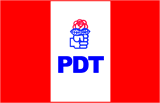 